فريق كلية التربية للعلوم الإنسانية بكرة الطائرة يهدي السيد عميد الكلية كأس البطولة  كتب /إعلام الكلية:أهدى فريق كلية التربية للعلوم الإنسانية بكرة الطائرة للموظفين كأس البطولة للسيد عميد الكلية الأستاذ الدكتور لؤي صيهود التميمي .وتجدر الإشارة إلى أن فريق الكلية قد حصل على المركز الثاني في بطولة الجامعة للكرة الطائرة للموظفين والتي أقيمت على قاعة الشهيد مصطفى في كلية التربية البدينة وعلوم الرياضة.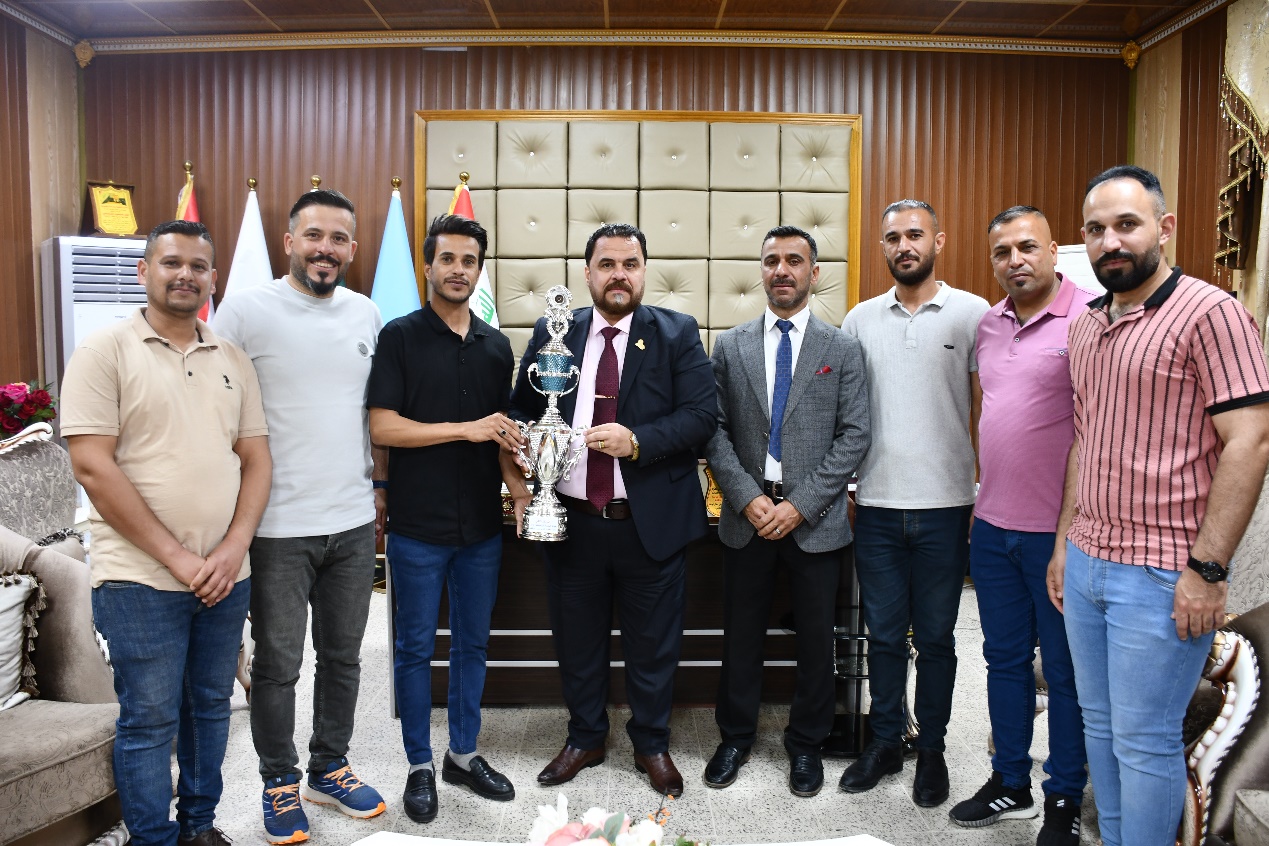 